ПРОЕКТ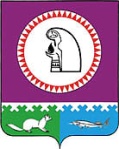 О назначении публичных слушаний по проекту решения Совета депутатов городского поселения Октябрьское«О внесении изменений  и дополнений в Устав городского поселения Октябрьское»В целях обеспечения участия населения городского поселения Октябрьское в осуществлении местного самоуправления, в соответствии со ст. 28 Федерального закона от 06.10.2003 № 131-ФЗ «Об общих принципах организации местного самоуправления в Российской Федерации», статьями 11, 48 Устава городского поселения Октябрьское, решением Совета депутатов городского поселения Октябрьское от 24.02.2016 № 157 «О порядке организации и проведения публичных слушаний», Совет депутатов городского поселения Октябрьское РЕШИЛ:1. Назначить публичные слушания по проекту решения Совета депутатов городского поселения Октябрьское «О внесении изменений и дополнений в Устав городского поселения Октябрьское» согласно приложению 1.2. Провести публичные слушания в Совете депутатов городского поселения Октябрьское с участием представителей общественности «22» апреля 2016 года в 18-00 часов местного времени по адресу: пгт. Октябрьское, ул. Калинина, д. 32, актовый зал администрации городского поселения Октябрьское.3. Опубликовать Порядок учета предложений по проекту решения о внесении изменений и дополнений в Устав городского поселения Октябрьское, а также участия граждан в его обсуждении, утвержденный решением Совета депутатов городского поселения Октябрьское от 21.09.2006  № 47 согласно приложению 2.4. Утвердить состав временной комиссии по учету предложений по проекту решения Совета депутатов городского поселения Октябрьское «О внесении изменений и дополнений в Устав городского поселения Октябрьское» согласно приложению 3.5. Обнародовать итоговый документ по результатам публичных слушаний и протокол публичных слушаний путем размещения в общедоступных местах, а также  на официальном сайте городского поселения Октябрьское в сети «Интернет», не позднее 10 дней со дня их проведения.6. Настоящее решение обнародовать в общедоступных местах, а также на официальном сайте городского поселения Октябрьское в сети «Интернет».7. Решение вступает в силу после официального обнародования.8. Контроль за исполнением решения возложить на постоянную комиссию Совета депутатов городского поселения Октябрьское по социальным вопросам (Суханов В.В.).Председатель Совета депутатов городского поселения Октябрьского					          Л.Н.Черкасова«___» ____________________ 2016г.                                                            Приложение  1                                                                                     к решению Совета депутатов   городского поселения Октябрьское                                                                                              от «__»__________ 2016 года № __ПРОЕКТО внесении изменений и дополнений   в Устав городского поселения ОктябрьскоеВ целях приведения положений Устава городского поселения Октябрьское в соответствие с действующим законодательством Российской Федерации, руководствуясь статьей 44 Федерального закона от 06.10.2003 № 131-ФЗ «Об общих принципах организации местного самоуправления в Российской Федерации», в связи с принятием Федеральных законов от 03.11.2015 № 303 – ФЗ «О внесении изменений в отдельные законодательные акты Российской Федерации», от 29.06.2015 № 156 – ФЗ «О внесении изменений в отдельные законодательные акты Российской Федерации по вопросам развития малого и среднего предпринимательства в Российской Федерации», от 28.12.2013 № 400 – ФЗ «О страховых пенсиях», учитывая результаты публичных слушаний, руководствуясь Уставом городского поселения Октябрьское, Совет депутатов городского поселения Октябрьское РЕШИЛ:1. Внести  в Устав городского поселения Октябрьское следующие изменения и дополнения:1.1. часть 5 статьи 21 изложить в новой редакции:«5. Депутат Совета поселения должен соблюдать ограничения, запреты, исполнять обязанности, которые установлены Федеральным законом от 25.12.2008 № 273-ФЗ «О противодействии коррупции» и другими федеральными законами. Полномочия депутата Совета поселения прекращаются досрочно в случае несоблюдения ограничений, запретов, неисполнения обязанностей, установленных Федеральным законом от 25.12.2008 № 273-ФЗ «О противодействии коррупции», Федеральным законом от 03.12.2012 № 230-ФЗ «О контроле за соответствием расходов лиц, замещающих государственные должности, и иных лиц их доходам», Федеральным законом от 07.05.2013 № 79-ФЗ «О запрете отдельным категориям лиц открывать и иметь счета (вклады), хранить наличные денежные средства и ценности в иностранных банках, расположенных за пределами территории Российской Федерации, владеть и (или) пользоваться иностранными финансовыми инструментами.»;1.2. в пункте 3 части 3 статьи 26 слова «Федеральным законом от 17.12.2001 № 173-ФЗ «О трудовых пенсиях в Российской Федерации» заменить словами «Федеральным законом от 28.12.2013 № 400 – ФЗ «О страховых пенсиях»;1.3. в пункте 19 части 5 статьи 29 слова «муниципальные программы развития субъектов малого и среднего предпринимательства» заменить словами «муниципальные программы (подпрограммы)».  2. Осуществить государственную регистрацию внесенных изменений и дополнений в Устав в Управлении Министерства юстиции Российской Федерации по Ханты-Мансийскому автономному округу - Югре.3. Опубликовать настоящее решение  в газете «Октябрьские вести» и разместить на официальном сайте городского поселения Октябрьское в сети Интернет www.admoktpos.ru. в течение 7 дней со дня поступления из Управления Министерства юстиции Российской Федерации по Ханты-Мансийскому автономному округу – Югре после государственной регистрации. 4. Решение вступает в силу после его официального опубликования.5. Контроль за исполнением решения возложить на постоянную комиссию Совета депутатов городского поселения Октябрьское по социальным вопросам (Суханов В.В.).Глава городского 						Председатель Совета депутатов поселения Октябрьское                                                      городского поселения Октябрьское                                            _________________ В.В. Сенченков           		_______________ Л.Н. Черкасова«____»_____________ 2016 года				«____»______________2016 года                                                              Приложение   2                                                                                      к решению Совета депутатов    городского поселения Октябрьское                                                                                              от «__»__________ 2016 года № __ПОРЯДОКучета предложений по проекту  решения о внесении изменений и дополнений в Устав городского поселения Октябрьское, а также участия граждан в его обсуждении1. Граждане, проживающие на территории муниципального образования городское поселение Октябрьское и обладающие избирательным правом, вправе принять участие в обсуждении проекта решения путем внесения предложений к проекту решения о внесении изменений и дополнений в Устав городского поселения Октябрьское. Предложения принимаются временной комиссией по  учету предложений по проекту решения Совета депутатов городского поселения Октябрьское «О внесении изменений и дополнений в Устав городского поселения Октябрьское»  по адресу: 628100 п.г.т. Октябрьское             ул. Калинина 32, каб.202.2. Предложения принимаются в течение 15 дней со дня официального обнародования решения «О публичных слушаниях по проекту решения Совета депутатов городского поселения Октябрьское  «О внесении изменений и дополнений в Устав городского поселения Октябрьское».3. Предложения к проекту решения вносятся в письменной форме в виде таблицы поправок:Предложения по проекту решения Совета депутатов городского поселения о  внесении изменений и дополнений в Устав городского поселения ОктябрьскоеВ предложениях должны быть указаны фамилия, имя, отчество, адрес места жительства и личная подпись гражданина (граждан).4. Предложения вносятся только в отношении изменений содержащихся в проекте решения, и должны соответствовать Конституции Российской Федерации, федеральному законодательству и законодательству Ханты-Мансийского автономного округа - Югры, обеспечивать однозначное толкование положений проекта. Предложения, внесенные с нарушением установленных требований, рассмотрению не подлежат.5. Временная комиссия, созданная для работы по внесению изменений и дополнений в Устав поселения (далее – Временная комиссия)  изучает, анализирует и обобщает внесенные предложения по проекту решения.6. По итогам рассмотрения поступивших предложений Временная комиссия готовит заключение, которое должно содержать следующие предложения:- общее количество поступивших предложений по проекту решения; - количество поступивших предложений по проекту решения, оставленных в соответствии с настоящим Порядком без рассмотрения;- отклоненные предложения по проекту решения ввиду несоответствия требованиям, предъявляемым настоящим Порядком;- предложения по проекту решения, рекомендуемые Временной комиссией к принятию.7. Не позднее 5 дней со дня окончания приема предложений Временная комиссия представляет заключение с приложением поступивших предложений для рассмотрения в Совет депутатов поселения. Предложения по проекту предложенные Временной комиссией подлежат обязательному учету при рассмотрении Советом депутатов.                                                            Приложение  3                                                                                        к решению Совета депутатов    городского поселения Октябрьское                                                                                              от «__»__________ 2016 года № __                                                                 СОСТАВвременной комиссии по  учету предложений по проекту решения Совета депутатов городского поселения Октябрьское «О внесении изменений и дополнений в Устав городского поселения Октябрьское»Суханов Виктор Васильевич – депутат Совета депутатов городского поселения Октябрьское, председатель временной комиссии; Члены временной комиссии:  Мироненко Наталья Юрьевна – заместитель главы городского поселения Октябрьское по социально-правовым вопросам;Китаева Мария Валерьевна – заведующий отделом социальной и правовой политики администрации городского поселения Октябрьское;  Черкасова Лариса Николаевна – председатель Совета депутатов городского поселения Октябрьское; Ельпин Евгений Николаевич – депутат Совета депутатов городского поселения Октябрьское. СОВЕТ ДЕПУТАТОВ ГОРОДСКОЕ ПОСЕЛЕНИЕ ОКТЯБРЬСКОЕОктябрьского районаХанты-Мансийского автономного округа - ЮгрыРЕШЕНИЕСОВЕТ ДЕПУТАТОВ ГОРОДСКОЕ ПОСЕЛЕНИЕ ОКТЯБРЬСКОЕОктябрьского районаХанты-Мансийского автономного округа - ЮгрыРЕШЕНИЕСОВЕТ ДЕПУТАТОВ ГОРОДСКОЕ ПОСЕЛЕНИЕ ОКТЯБРЬСКОЕОктябрьского районаХанты-Мансийского автономного округа - ЮгрыРЕШЕНИЕСОВЕТ ДЕПУТАТОВ ГОРОДСКОЕ ПОСЕЛЕНИЕ ОКТЯБРЬСКОЕОктябрьского районаХанты-Мансийского автономного округа - ЮгрыРЕШЕНИЕСОВЕТ ДЕПУТАТОВ ГОРОДСКОЕ ПОСЕЛЕНИЕ ОКТЯБРЬСКОЕОктябрьского районаХанты-Мансийского автономного округа - ЮгрыРЕШЕНИЕСОВЕТ ДЕПУТАТОВ ГОРОДСКОЕ ПОСЕЛЕНИЕ ОКТЯБРЬСКОЕОктябрьского районаХанты-Мансийского автономного округа - ЮгрыРЕШЕНИЕСОВЕТ ДЕПУТАТОВ ГОРОДСКОЕ ПОСЕЛЕНИЕ ОКТЯБРЬСКОЕОктябрьского районаХанты-Мансийского автономного округа - ЮгрыРЕШЕНИЕСОВЕТ ДЕПУТАТОВ ГОРОДСКОЕ ПОСЕЛЕНИЕ ОКТЯБРЬСКОЕОктябрьского районаХанты-Мансийского автономного округа - ЮгрыРЕШЕНИЕСОВЕТ ДЕПУТАТОВ ГОРОДСКОЕ ПОСЕЛЕНИЕ ОКТЯБРЬСКОЕОктябрьского районаХанты-Мансийского автономного округа - ЮгрыРЕШЕНИЕСОВЕТ ДЕПУТАТОВ ГОРОДСКОЕ ПОСЕЛЕНИЕ ОКТЯБРЬСКОЕОктябрьского районаХанты-Мансийского автономного округа - ЮгрыРЕШЕНИЕ«»20016 г.№п.г.т. Октябрьскоеп.г.т. Октябрьскоеп.г.т. Октябрьскоеп.г.т. Октябрьскоеп.г.т. Октябрьскоеп.г.т. Октябрьскоеп.г.т. Октябрьскоеп.г.т. Октябрьскоеп.г.т. Октябрьскоеп.г.т. ОктябрьскоеСОВЕТ ДЕПУТАТОВ ГОРОДСКОЕ ПОСЕЛЕНИЕ ОКТЯБРЬСКОЕОктябрьского районаХанты-Мансийского автономного округа - ЮгрыРЕШЕНИЕСОВЕТ ДЕПУТАТОВ ГОРОДСКОЕ ПОСЕЛЕНИЕ ОКТЯБРЬСКОЕОктябрьского районаХанты-Мансийского автономного округа - ЮгрыРЕШЕНИЕСОВЕТ ДЕПУТАТОВ ГОРОДСКОЕ ПОСЕЛЕНИЕ ОКТЯБРЬСКОЕОктябрьского районаХанты-Мансийского автономного округа - ЮгрыРЕШЕНИЕСОВЕТ ДЕПУТАТОВ ГОРОДСКОЕ ПОСЕЛЕНИЕ ОКТЯБРЬСКОЕОктябрьского районаХанты-Мансийского автономного округа - ЮгрыРЕШЕНИЕСОВЕТ ДЕПУТАТОВ ГОРОДСКОЕ ПОСЕЛЕНИЕ ОКТЯБРЬСКОЕОктябрьского районаХанты-Мансийского автономного округа - ЮгрыРЕШЕНИЕСОВЕТ ДЕПУТАТОВ ГОРОДСКОЕ ПОСЕЛЕНИЕ ОКТЯБРЬСКОЕОктябрьского районаХанты-Мансийского автономного округа - ЮгрыРЕШЕНИЕСОВЕТ ДЕПУТАТОВ ГОРОДСКОЕ ПОСЕЛЕНИЕ ОКТЯБРЬСКОЕОктябрьского районаХанты-Мансийского автономного округа - ЮгрыРЕШЕНИЕСОВЕТ ДЕПУТАТОВ ГОРОДСКОЕ ПОСЕЛЕНИЕ ОКТЯБРЬСКОЕОктябрьского районаХанты-Мансийского автономного округа - ЮгрыРЕШЕНИЕСОВЕТ ДЕПУТАТОВ ГОРОДСКОЕ ПОСЕЛЕНИЕ ОКТЯБРЬСКОЕОктябрьского районаХанты-Мансийского автономного округа - ЮгрыРЕШЕНИЕСОВЕТ ДЕПУТАТОВ ГОРОДСКОЕ ПОСЕЛЕНИЕ ОКТЯБРЬСКОЕОктябрьского районаХанты-Мансийского автономного округа - ЮгрыРЕШЕНИЕ«»20016 г.№п.г.т. Октябрьскоеп.г.т. Октябрьскоеп.г.т. Октябрьскоеп.г.т. Октябрьскоеп.г.т. Октябрьскоеп.г.т. Октябрьскоеп.г.т. Октябрьскоеп.г.т. Октябрьскоеп.г.т. Октябрьскоеп.г.т. Октябрьское№Пункт проекта решения Совета депутатов городского поселения Октябрьское  «О внесении изменений и дополнений в Устав городского поселения Октябрьское»Текст проектаТекст поправкиТекст проекта  с учетом поправки